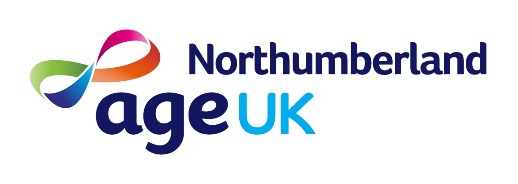 Age UK Northumberland Fundraising Event 
Registration FormEvent: Firewalk at Falcons Rugby Club		Date:	30 April 2019 at 6pmPlease complete & return the following forms to confirm your place on the above event. By signing this registration form you declare that:I am familiar with the nature of the activity which I wish to undertake and acknowledge all of the risks involved. I understand and accept that I take part entirely at my own risk and that the organisers accept no liability for death or injury unless caused by their negligenceI hereby declare that I am in good health, and that I am not suffering from any medical condition or disability that might make it unsafe for me to take part in the event. I am ultimately responsible for deciding whether to participateI pledge to raise a minimum of £150 for Age UK Northumberland. If I don’t raise the minimum of £150, I declare to pay the £25 place fee.Parental consent is required for children under the age of 16. A parent or guardian will need to be present at the event to sign the ‘Event Schedule’ to accept the Indemnity form on behalf of the childI give my permission for photographs which are taken of me during the event to be used to publicise future events.Signed							DateTo be signed by parent/guardian of any participant under 16 years of ageDateSignature of parent/guardian	PLEASE WRITE CLEARLY IN BLOCK CAPITALSForename:		Surname:		Date of birth:Address:	Post code:Tel: 						Mobile:E-mail:EMERGENCY CONTACTName:Relationship:Address:	Post code:Tel:				Mobile: